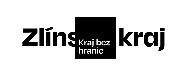 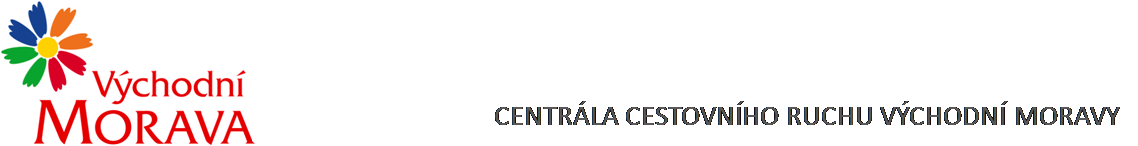 NAŠE ZNAČKA:	CCR009_2024-3cVYŘIZUJE:	Veronika Skaunicová, DiS.TEL.:		XXXXXXXXXXXXXXXXXXE-MAIL:		XXXXXXXXXXXXXXXXXX ZLÍN DNE:	19.1. 2024Objednávka č. CCR009_2024-3cObjednáváme u Vás podle platných zákonných směrnic o odběru, dodávce zboží a službách následující:Vysílání spotů v rámci rozhlasové propagace Východní Moravy v rámci kampaně v pořadu „Dobré ráno Moravo“ v Rádiu Čas v měsíci květnu 2024- 24 citací denně v rámci anoncí propagujících pořad „Dobré ráno Moravo“- 6 sponzorských citací denně (Po-Pá) v rámci samotného pořadu (tzn. mezi 6.-8.hod a 9.-10.     hod)- celkem min. 792 citací partnera v rámci anoncí a sponzoringů pořadu (dle aktuálního    měsíce)- délka citace partnera je max. 10s- vysílání anoncí probíhá po celý den (0-24 hod) v průběhu 1 měsíce (1x/hodina)- oborová exkluzivita- umístění loga klienta na webu Radia ČasDohodnutá cena:	66.550,- Kč včetně DPHTermín plnění:	 	květen 2024Fakturační údaje:	Centrála cestovního ruchu Východní Moravy, o.p.s.			J. A. Bati 5520, 761 90 Zlín			IČ: 27744485Splatnost faktury: 30 dnůBankovní spojení: Česká spořitelna, a.s.Číslo účtu: XXXXXXXXXXXXXXXXXX			Nejsme plátci DPH.S pozdravem……………………………………………….Mgr. Zuzana Vojtováředitelka